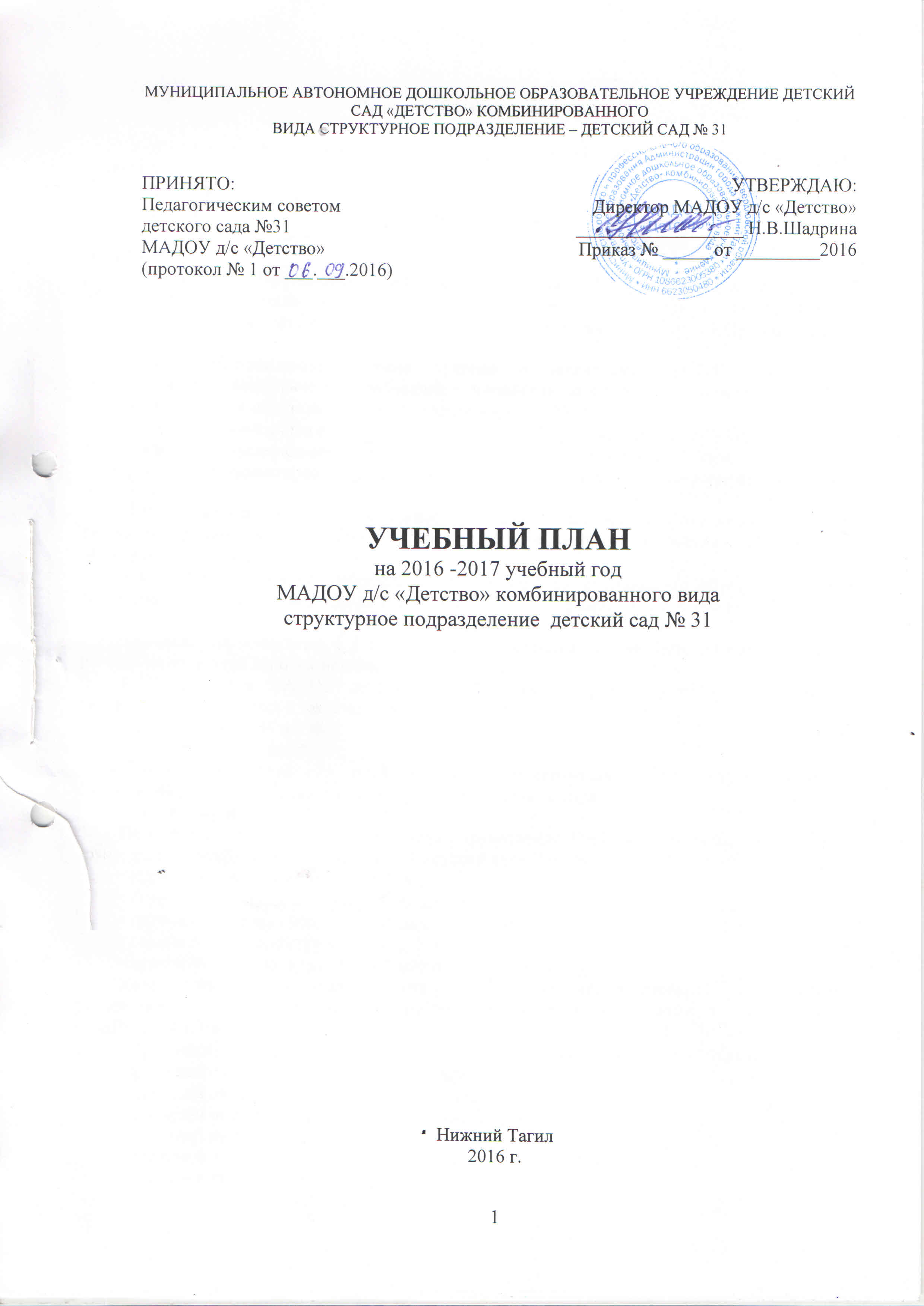 Пояснительная  запискаУчебный план муниципального автономного  дошкольного образовательного учреждения детского сада № 31, является нормативным документом, регламентирующим организацию образовательного процесса в дошкольном образовательном учреждении.Нормативной базой для составления учебного плана являются следующие документы:- Федеральный закон от 29.12.2012г. № 273-ФЗ «Об образовании в Российской Федерации»;- Приказ Министерства образования и науки Российской Федерации от 30.08.2013 № 1014  «Об утверждении порядка организации и осуществления образовательной деятельности по основным общеобразовательным программам - образовательным программам дошкольного образования»;- Санитарно-эпидемиологические правила и нормативы СанПиН 2.4.1.3049-13 «Санитарно-эпидемиологические требования к устройству, содержанию и организации режима работы дошкольных образовательных учреждений», от 13.05.2013г.;- Приказ Министерства образования и науки Российской Федерации от 17.10.2013 № 1155 «Об утверждении  федерального государственного стандарта   дошкольного образования».-Письмо  «Комментарии к ФГОС дошкольного образования» Министерства образования и науки Росси-Примерная основная образовательная программа дошкольного образования  одобрена решением федерального учебно-методического объединения по общему образованию (протокол от 20 мая 2015 г. № 2/15)- с использованием общеобразовательной программы дошкольного образования  «От рождения до школы» под редакцией  Н.Е.Вераксы, Т.С.Комаровой, М.А.Васильевой., 2014г.Учебный год начинается с 1 сентября и заканчивается 31 мая. Детский сад работает в режиме пятидневной рабочей недели.В 2016-2017 г. в  МАДОУ  детский сад № 31 функционирует пять групп, наполняемость которых устанавливается в зависимости от возраста детей и их развития:     от 1,5 до 3 лет – 46 детей;                                                                                                          от 3 до 7 лет – 29 детей,                                                                                                     Фактический состав –75 детей, порядок комплектования которых регламентируется Уставом МБДОУ детский сад «Детство» комбинированного вида.                                                                        Общее количество групп – 5.                                                                                                             По наполняемости группы соответствуют требованиям СанПин, порядок комплектования групп  регламентируется Уставом МБДОУ детский сад «Детство».•	группа №1 ранний возраст от 1,6 до 2 лет;•	группа № 5  первая младшая группа от 2 до 3 лет;группа № 3  вторая младшая группа от 2 до 3 лет•	группа № 4  средняя группа от 4 до 5 лет;•	группа № 2  старшая группа от 5 до 6 лет.Количество и продолжительность непрерывной образовательной деятельности устанавливаются в соответствии с санитарно-гигиеническими  нормами и требованиями (СанПиН 2.4.1.3049-13):- Продолжительность непрерывной непосредственно образовательной деятельности:- для детей от 1 до 2 лет - не более 10 минут- для детей от 2 до 3 лет – не более 10 минут,- для детей от 3 до 4  лет – не более 15 минут,- для детей от 4  до 5 лет – не более 20 минут,- для детей от 5 до 6  лет – не более 25 минут,- для детей от  6 до 7  лет – не более 30 минут.Максимально допустимый объём образовательной нагрузки в первой половине дня:-   в младшей и средней группах не превышает 30 и 40 минут соответственно,-   в старшей и подготовительной группах  – 45 минут и 1,5 часа соответственно.В середине времени, отведённого на непрерывную образовательную деятельность, проводятся физкультурные минутки.Перерывы между периодами непрерывной образовательной деятельности – не менее 10 минут.Образовательная деятельность с детьми старшего дошкольного возраста может осуществляться во второй половине дня после дневного сна. Её продолжительность составляет не более 25 – 30 минут в день. В середине образовательной деятельности статического характера проводятся физкультурные минутки.Образовательную деятельность, требующую повышенной познавательной активности и умственного напряжения детей, организуется в первую половину дня.В образовательной деятельности  используется интегрированный подход, который позволяет гибко реализовывать в режиме дня различные виды детской деятельности.Часть, формируемая участниками образовательных отношений учебного плана,   обеспечивает вариативность образования, отражает  направление деятельности детского сада № 31. Учебный план организованной  образовательной деятельности МАДОУ № 31 на 2016-2017 учебный годосновной образовательной программы дошкольного образования в группах общеразвивающей направленностиПлан организованной  образовательной деятельности с детьмиПримечание. Игровая деятельность, восприятие художественной литературы и фольклора, самообслуживание и элементарный бытовой труд осуществляется в ходе образовательной деятельности с детьми в режимных моментах и самостоятельной деятельности детей.Учебный план организованной  образовательной деятельности МАДОУ № 31 на 2016-2017 учебный годосновной образовательной программы дошкольного образования в группах общеразвивающей направленностиПлан организованной образовательной деятельности с детьми раннего возраста (1,5- 3 года)Примечание. Самообслуживание и действия с бытовыми предметами - орудиями организуется в ходе режимных моментов и самостоятельной деятельности детей.Виды деятельности детейКоличество часов в неделю (минуты/кол-во периодов)Количество часов в неделю (минуты/кол-во периодов)Количество часов в неделю (минуты/кол-во периодов)Виды деятельности детей5-й год жизни6-й год жизни7-й год жизниОбязательная часть образовательной программыОбязательная часть образовательной программыОбязательная часть образовательной программыОбязательная часть образовательной программыПознавательно-исследовательская деятельность40 мин (2)50 мин (2)90 мин (3)Коммуникативная деятельность20 мин (1)50 мин (2)90мин (3)Изобразительная деятельность:  рисование /лепка / аппликация  20 мин (1)(через неделю)50 мин (2)(через неделю)60 мин (2)Конструирование / художественный труд20 мин (1)(через неделю)25 мин (1)(через неделю)60 мин (2)Музыкальная деятельность40 мин (2)50 мин (2) 60 мин (2)Двигательная  деятельность60 мин (3)75 мин (3) 90 мин (3)Итого в обязательной части10(200 мин)12 (300 мин.)15 (450 мин.)Часть, формируемая участниками образовательных отношенийЧасть, формируемая участниками образовательных отношенийЧасть, формируемая участниками образовательных отношенийЧасть, формируемая участниками образовательных отношенийКоммуникативная деятельность, познавательно-исследовательская деятельность «Мы живем на Урале»20 мин (1)25 мин (1)30 мин (1)Коммуникативная деятельность, познавательно-исследовательская деятельность «Основы безопасности и жизнедеятельности»20 мин (1)25 мин (1)30 мин (1)Итого  в части, формируемой участниками образовательного процесса40 мин (2)50 мин (2)60 мин (2)Максимальный объем образовательной нагрузки в непосредственно образовательной деятельности детей 200 мин (12)300 мин (14)450 мин (17)Вид деятельности детейКоличество часов в неделю (минуты/кол-во периодов)Предметная деятельность и игры с составными и динамическими игрушками20 мин (2)Экспериментирование с материалами и веществами20 мин (2)Общение20 мин (2)Восприятие смысла музыки, сказок, стихов, рассматривание картинок20 мин (2)Двигательная активность 20 мин (2)Итого: 100 мин (10)Максимально допустимый объем образовательной нагрузки100 мин (10)